CAREERS-BASED QUIZZES AND QUESTIONNAIRES2022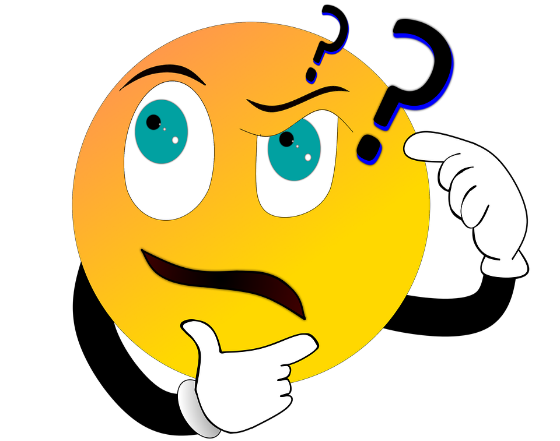 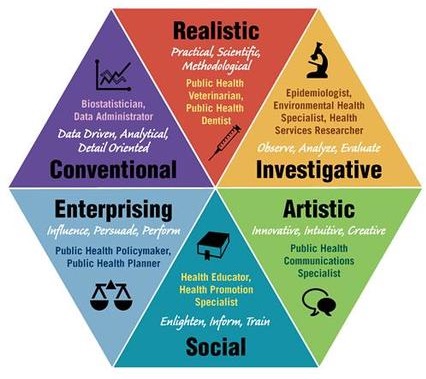 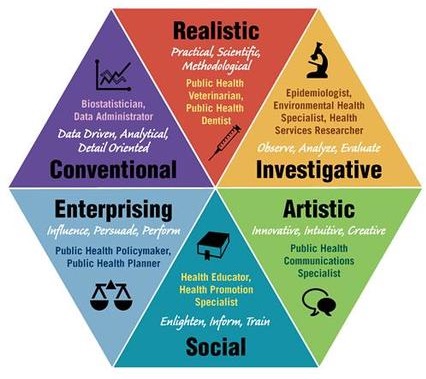 www.prospects.ac.uk – Looking for that perfect career? Match your skills and personality to 400+ job profiles - Career Plannernationalcareers.service.gov.uk - Skills Assessment - Discover your skills and careers / Skills Health Check www.ucas.com – Career quiz - Find your ideal careerwww.icould.com -Buzz Quizwww.careerpilot.org.uk – Career Pilot job sector quiz / Careerpilot Skills Profile / Buzz Quiz (as above) / SACU Spartan test / Career Planner (as above)www.getmyfirstjob.co.uk – Career Quizwww.healthcareersnhs.uk – NHS Health Careers Quiz********************************************